ZA JAKÝCH PODMÍNEK SLUŽBY POSKYTUJEME?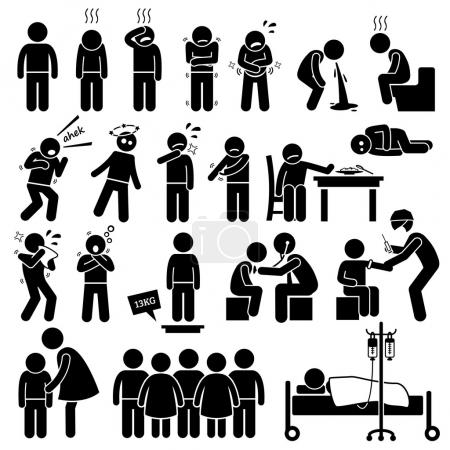 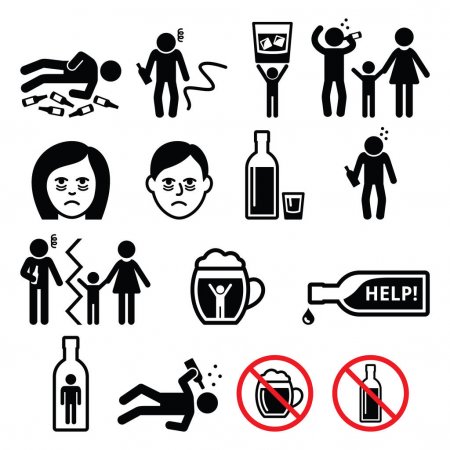 PŘI JEDNOTLIVÝCH SETKÁNÍCH NENÍ KLIENT ZJEVNĚ INDISPONOVANÝ (omamné látky, alkohol, nemoc, atd.)KLIENT AKTIVNĚ KOMUNIKUJE A SPOLUPRACUJE S PRACOVNÍKEM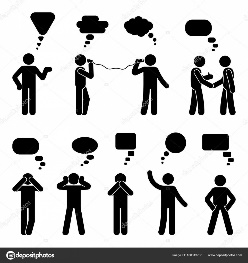 NA JEDNOTLIVÝCH SETKÁNÍCH SE KLIENT VYVARUJE JAKÉKOLI AGRESE (V PROSTORÁCH CENTRA PREVENCE I V TERÉNU) VŮČI PRACOVNÍKOVI I SOBĚ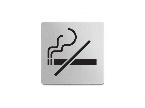 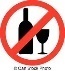 V PROSTORÁCH CENTRA PREVENCE SE NESMÍ UŽÍVAT ALKOHOL ANI KOUŘIT   PRÁVA KLIENTA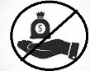 SLUŽBY JSOU POSKYTOVÁNY ZDARMAKDYŽ NEJSTE SPOKOJEN/A S POSTUPEM POSKYTOVÁNÍ SLUŽBY, NEBO S PŘÍSTUPEM PRACOVNÍKA, MŮŽETE VYUŽÍT PRÁVA STĚŽOVAT SI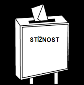 (POSTUP NAJDETE V CENTRU PREVENCE NA NÁSTĚNCE SE SCHRÁNKOU DŮVĚRY NEBO NA WEBOVÝCH STRÁNKÁCH ZAŘÍZENÍ)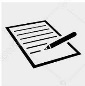 VEŠKERÉ SLUŽBY, KTERÉ VÁM POSKYTUJEME, EVIDUJEME MÁTE PRÁVO NAHLÍŽET DO ÚDAJŮ A DOKUMENTŮ, KTERÉ SE TÝKAJÍ VAŠÍ OSOBY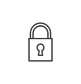 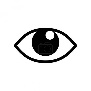 VŠE JE ULOŽENO POD HESLEM ČI ZÁMKEM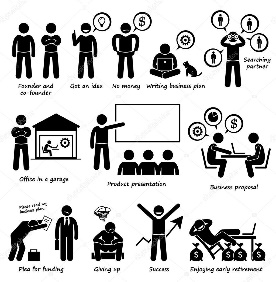 JAKÝKOLI PODNĚT NEBO NÁVRH K FUNGOVÁNÍ SLUŽBY Z VAŠÍ STRANY UVÍTÁMEPOVINNOSTI PRACOVNÍKŮPRACOVNÍCI CENTRA PREVENCE MANDL SE ŘÍDÍ ZÁKLADNÍMI PRINCIPY: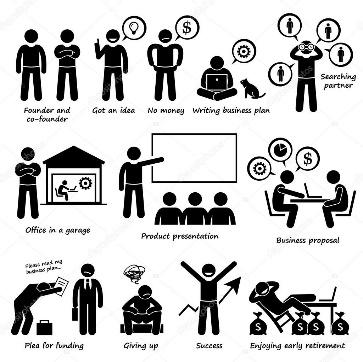 POMÁHÁME KLIENTOVI RŮST 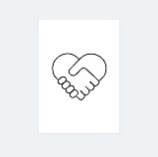 RESPEKT (Ctíme klienta bez souzení jeho chyb, minulosti či vzhledu.) DŮVĚRA (Při práci klademe důraz na vztah mezi pracovníkem a klientem založený na vzájemné důvěře.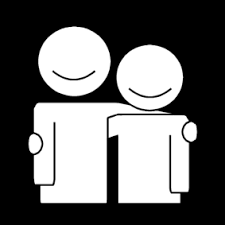 Abychom poskytli služby šité na míru, spolupracujeme i s dalšími institucemi – při této spolupráci jednáme vždy v zájmu klienta.) PROFESIONALITA (Ve své práci se opíráme o zákonné a etické normy. Pracovníci jsou vzdělaní profesionálové, ale expertem na svůj život je sám klient.)POVINNOSTI KLIENTA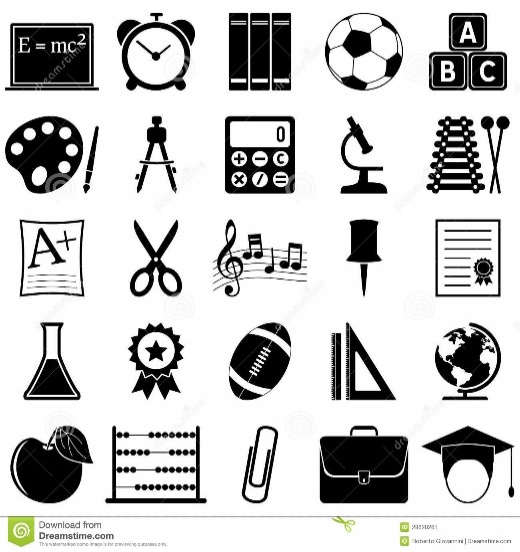 DÁT PRACOVNÍKOVI VĚDĚT PŘEDEM, KDYŽ SE NEMŮŽETE DOSTAVIT NA SCHŮZKU DODRŽOVAT PODMÍNKY POSKYTOVÁNÍ SLUŽBYSNAŽIT SE PODLE SVÝCH MOŽNOSTÍ AKTIVNĚ SPOLUPRACOVAT S PRACOVNÍKEM NA DOSAŽENÍ CÍLE STANOVENÉM V INDIVIDUÁLNÍM PLÁNU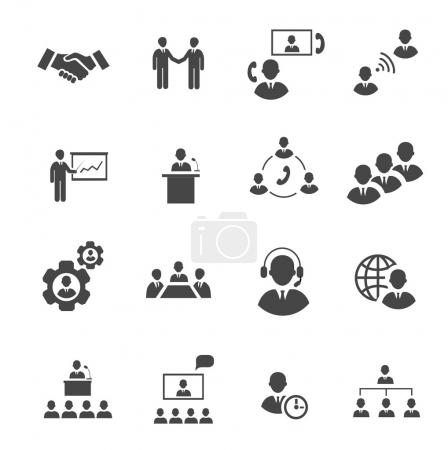 